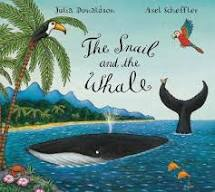 Maths Click on the link below which will take you to the White Rose Maths website. Then click on week 6 to access daily maths learning activities, which will help you to practise concepts and skills that we have already learned.https://whiterosemaths.com/homelearning/early-years/Remember to keep practising your counting by twoshttps://www.youtube.com/watch?v=JyCr0IgbYcIand fiveshttps://www.youtube.com/watch?v=cJ4jV14Oz5I Have fun!